Тест «Появление неравенства и знати»                                                                         Тест «Появление неравенства и знати»                                   ВАРИАНТ I                                                                                                                           ВАРИАНТ II1. Выберите правильный ответ.                                                                                   1. Выберите правильный ответ.Обработка металлов появилась:                                                                                  Около 9 тыс. лет назад в Западной Азии:а) 9 тыс. лет назад                                                                                                              а) появилась обработка медиб) 15 тыс. лет назад                                                                                                            б) появилась обработка железав) 2 тыс. лет назад                                                                                                              в) появилась обработка камня2. Укажите признаки соседской общины:                                                                   2. Знатными людьми в соседской общине становились:а) происхождение от общего предка                                                                                а) лучшие ремесленникиб) общая территория и взаимопомощь                                                                             б) лучшие земледельцы и скотоводыв) сбор урожая сообща, в общий амбар                                                                            в) вождь и его дети3. Вставьте слово вместо пропуска.                                                                              3. Вставьте слово вместо пропуска.Процесс изготовления изделий,                                                                                     Разделение людей на богатых и бедных, называется_________________                                                                                        называется __________________4. Запишите правильный ответ.                                                                                   4. Запишите правильный ответ.                                                                                    Какая община изображена на иллюстрации?                                                            Какая община изображена на иллюстрации?                                                                                                                                                                                        _____________________                                                                                                    _________________________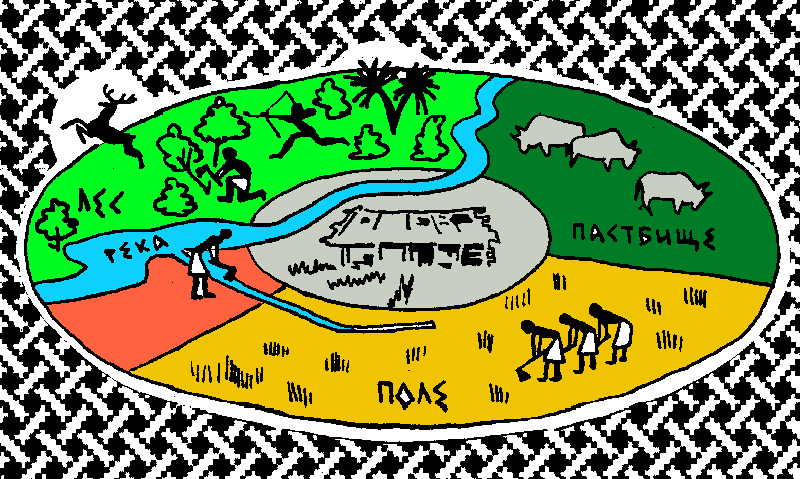 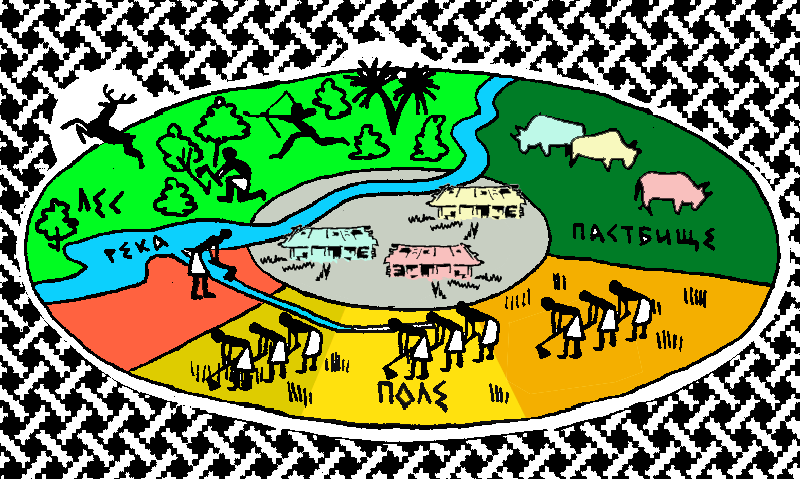 5. Выберите правильный ответ.                                                                                      5. Выберите правильный ответ.Разделение труда между ремесленниками и                                                                Появление обмена стало необходимым в связи:земледельцами привело к возникновению                                                                   а) с возникновением мотыжного земледелияа) религиозных верований                                                                                              б) с разделением труда б) знати; в) обмена                                                                                                          в) с появлением знати